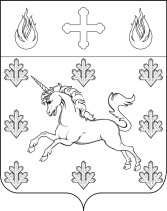   ГЛАВАПОСЕЛЕНИЯ СОСЕНСКОЕ ПОСТАНОВЛЕНИЕ_____21.11.2014_____№_____01-07-42/4_____О внесении изменений в Постановление главы поселения Сосенское от 26.08.2014 г. № 01-07-27/4 «Об утверждении долгосрочной целевой программы «Благоустройство территории поселения Сосенское на период 2015-2017 гг.»»            На основании решения Совета депутатов поселения Сосенское от 20 ноября 2014 года № 21/8 «О внесении изменений в решение Совета депутатов поселения Сосенское от 21 августа 2014 года  № 17/13 «О принятии долгосрочной целевой  программы поселения Сосенское «Благоустройство  территории  поселения Сосенское на период 2015-2017 гг. »»                                                      ПОСТАНОВЛЯЮ:1. Внести изменения в Постановление главы поселения Сосенское от 26.08.2014 г. № 01-07-27/4 «Об утверждении долгосрочной целевой программы «Благоустройство территории поселения Сосенское на период 2015-2017 гг.»»:1.1. Изложить приложения 2 к долгосрочной целевой программе поселения Сосенское «Благоустройство территории поселения Сосенское на период 2015-2017 гг.»  согласно приложению 1 к настоящему постановлению.1.2. Изложить приложения 2.1 к долгосрочной целевой программе поселения Сосенское «Благоустройство территории поселения Сосенское на период 2015-2017 гг.»  согласно приложению 2 к настоящему постановлению.2.	Главе администрации поселения  Сосенское  (Фролов Н.Н.) обеспечить реализацию программных мероприятий муниципальной долгосрочной целевой программы поселения Сосенское «Благоустройство территории поселения Сосенское на период 2015-2017 гг.» в полном объеме.3.	Опубликовать настоящее постановление в газете «Сосенские вести» и разместить на официальном сайте органов местного самоуправления поселения Сосенское в информационно-телекоммуникационной сети «Интернет».4. Постановление вступает в силу со дня его официального опубликования.5.	Контроль за исполнением постановления возложить на заместителя главы администрации поселения Сосенское Стародубцеву С.Н.Глава поселения Сосенское                                                                                В.М. ДолженковПриложение 1к Постановлению Главы поселения Сосенское № 01-07-42/4 от 21.11.2014 г.Приложение 2к Постановлению Главы поселения Сосенское № 01-07-42/4 от 21.11.2014 г.Приложение 2.1к  ДЦП "Благоустройство  на территории поселения Сосенское на период 2015-2017гг.»          		Приложение 2к ДЦП "Благоустройство на территории  поселения Сосенское на период 2015-2017 гг."Мероприятия по благоустройству территории поселения Сосенское		Приложение 2к ДЦП "Благоустройство на территории  поселения Сосенское на период 2015-2017 гг."Мероприятия по благоустройству территории поселения Сосенское		Приложение 2к ДЦП "Благоустройство на территории  поселения Сосенское на период 2015-2017 гг."Мероприятия по благоустройству территории поселения Сосенское		Приложение 2к ДЦП "Благоустройство на территории  поселения Сосенское на период 2015-2017 гг."Мероприятия по благоустройству территории поселения Сосенское		Приложение 2к ДЦП "Благоустройство на территории  поселения Сосенское на период 2015-2017 гг."Мероприятия по благоустройству территории поселения Сосенское		Приложение 2к ДЦП "Благоустройство на территории  поселения Сосенское на период 2015-2017 гг."Мероприятия по благоустройству территории поселения Сосенское		Приложение 2к ДЦП "Благоустройство на территории  поселения Сосенское на период 2015-2017 гг."Мероприятия по благоустройству территории поселения Сосенское		Приложение 2к ДЦП "Благоустройство на территории  поселения Сосенское на период 2015-2017 гг."Мероприятия по благоустройству территории поселения Сосенское		Приложение 2к ДЦП "Благоустройство на территории  поселения Сосенское на период 2015-2017 гг."Мероприятия по благоустройству территории поселения Сосенское№п/пНаименование мероприятий Период выполненияИсполнители мероприятий Всего2015 г.2016 г.2017 г.Источник финансирования1Разработка сметной документации на выполнение работ по благоустройству2015-2017 ггАдминистрация поселения Сосенское4 500,00800,001 800,001 900,00местный бюджет2Комплексное благоустройство территории, в т.ч дворовых территорий, зон досуга и отдыха2015-2017 ггАдминистрация поселения Сосенское444 752,09132 752,09152 000,00160 000,00местный бюджет3Прочие мероприятия по содержанию объектов благоустройства2015-2017 ггАдминистрация поселения Сосенское30 000,0010 000,0010 000,0010 000,00местный бюджетИтого:479 252,09143 552,09163 800,00171 900,00Приложение 2к  муниципальной программе  "Благоустройство                               территории поселения Сосенское на период 2015-2017 гг."Мероприятия по благоустройству территории  поселения Сосенское на 2015 год                                                                                      за счет средств бюджета поселенияМероприятия по благоустройству территории  поселения Сосенское на 2015 год                                                                                      за счет средств бюджета поселенияМероприятия по благоустройству территории  поселения Сосенское на 2015 год                                                                                      за счет средств бюджета поселенияМероприятия по благоустройству территории  поселения Сосенское на 2015 год                                                                                      за счет средств бюджета поселенияМероприятия по благоустройству территории  поселения Сосенское на 2015 год                                                                                      за счет средств бюджета поселения№п/пПлан мероприятийСроки реализации мероприятийИсполнителисумма, тыс.руб, в соотв. С проектно-сметной документацией1Проектно-сметная документация2015 годорганизации -по результатам конкурса, аукциона800,002Комплексное благоустройство2015 год:2.1Благоустройство территории за детским садом на ул. Лазурная организации -по результатам конкурса, аукциона12 290,252.2Посадка саженцев и установка ограничителей въезда на тротуары перед подъездами д.  №3, 4, 9, 10  п. Коммунарка организации -по результатам конкурса, аукциона959,602.3Реконструкция спортивной площадки в д. Прокшино организации -по результатам конкурса, аукциона2 539,702.4Очистка территории русловых прудов в п. Коммунаркаорганизации -по результатам конкурса, аукциона32 631,502.5Благоустройство территории, прилегающей к памятнику п. Коммунарка организации -по результатам конкурса, аукциона7 430,402.6Благоустройство террритории за д. №10 по ул. Ясная п. Коммунаркаорганизации -по результатам конкурса, аукциона19 739,912.7Ремонт детских площадок: д. № 16,17  п. Газопровод, д. 7а, 15 п. Коммунарка, а также устройство новой детской и спортивной вблизи д. №12 п. Газопроводорганизации -по результатам конкурса, аукциона24 276,002.8Благоустройство территории, прилегающей к ДКорганизации -по результатам конкурса, аукциона8 815,832.9Устройство площадки для занятием воркаут в д. Летовоорганизации -по результатам конкурса, аукциона4 068,902.10Мероприятия по комплексному благоустройству, не реализованные в 2014 году:                                                                                                            - Устройство дополнительного тротуара от д. №7 к д. №8 п. Газопровод;                                                             - Устройство резинового покрытия, поставка и монтаж новых игровых форм на детскую площадку д. №10 п. Коммунарка;                                     - Устройство спортивной площадки, поставка и монтаж МАФ на детскую площадку в д. Сосенки;                                                                                                                                     - Устройство спортивной площадки для занятия воркаутом у д. 22 п. Коммунарка;                                - Устройство резиновых покрытий на площадках для занятия воркаутом у д. №1а п. Газопровод и в Липовом парке п. Коммунарка;             -Благоустройство территории, прилегающей к храму в д. Летово;                                                                    - Устройство футбольного поля в д. Летовоорганизации -по результатам конкурса, аукциона20 000,00Итого по комплексному благоустройству:Итого по комплексному благоустройству:3Прочие мероприятия, в т.ч:2015организации -по результатам конкурса, аукциона10 000,003.1Закупка и посадка саженцев деревьев и кустарников3.2Поставка и установка малых архитектурных форм 3.3Поставка и установка домовых знаков типа СТТП на д. №30,32,33,101,102,103, 104, 105,106,107,108,109,110,1113.4Праздничное оформление территории (демонтаж/монтаж ели, гирлянд)3.5Благоустройство территории парковки с торца д. 153.6Ремонт автопарковки д. 15 п. Газопровод3.7Установка стеллы с символикой поселения3.8Закупка и посадка многолетниковИТОГО:143 552,09